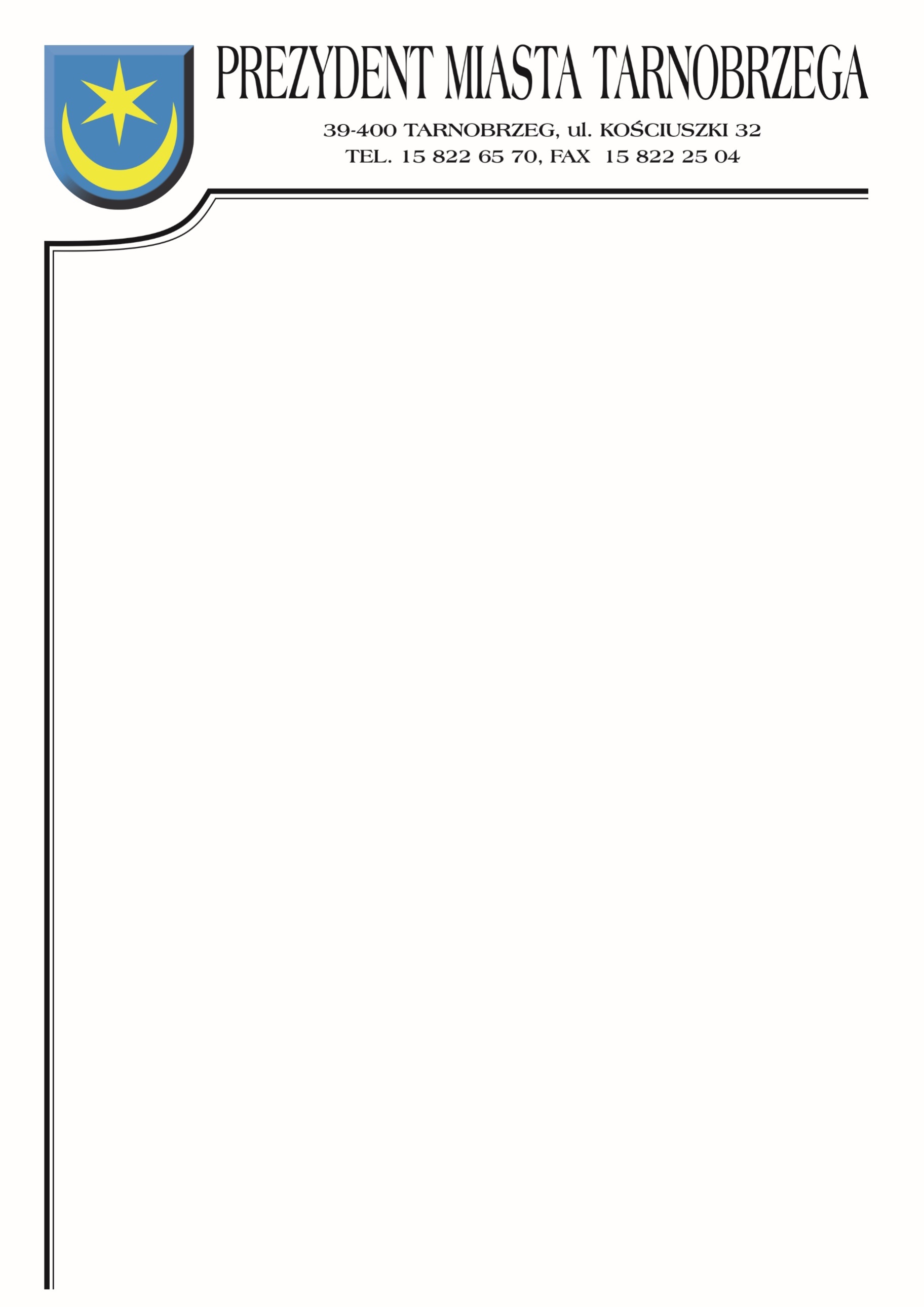 Znak sprawy: BZP-I.271.23.2021                                      Tarnobrzeg, 14 października 2021r.Do wszystkich WykonawcówODPOWIEDZI NA PYTANIA WRAZ Z MODYFIKACJĄ SWZDotyczy postępowaniao udzielenie zamówienia publicznego na wykonanie zadania pn.:„Opracowanie dokumentacji projektowo - kosztorysowej wraz z nadzorem autorskim dla zadania inwestycyjnego pn.: „Zagospodarowanie terenów zielonych na Osiedlu Przywiśle w Tarnobrzegu”.Zamawiający informuje, że w terminie określonym zgodnie z art. 284 ust. 2 ustawy z 11 września 2019 r. – Prawo zamówień publicznych (Dz.U. 2021 poz. 1129 ze zm.), Wykonawcy zwrócili się do Zamawiającego z wnioskami o wyjaśnienie treści SWZ.Zamawiający udziela następujących wyjaśnień:Pytanie 1:W nawiązaniu do zapisów rozdziału V SWZ punkt 2.4) 2. potencjał zawodowy 1/a)  prosimy o potwierdzenie, że projektant branży architektonicznej powinien posiadać doświadczenie w wykonaniu min. 1 usługi tj. projektu budowlanego w zakresie zagospodarowania terenów zieleni o powierzchni minimalnej 3 000 ha.Odpowiedź:Projektant branży architektonicznej powinien posiadać doświadczenie w wykonaniu
 co najmniej 1 usługi polegającej na wykonaniu projektu budowlanego w zakresie
zagospodarowania terenów zieleni o powierzchni minimalnej 3 ha.Pytanie 2.W ogłoszeniu treść  wskazuje na propozycję budowy tężni solankowej z zastosowaniem technologii mokrej opartej na zbiorniku z solanką czyli roztworem wody z solą co stwarza zagrożenie dla korzystających. Uprzejmie proszę o uważne zapoznanie się z poniższym tekstem i odpowiedź na zadane pytania. Niestety z dotychczasowych doświadczeń wynika, że w większości założenia projektowe tzw tężni solankowych zawierają błędy krytyczne, które będą generowały problemy związane z bezpieczeństwem dla osób korzystających z obiektu a przyjęte rozwiązania techniczne nie wytworzą oczekiwanej atmosfery. Na straży tego stoją podstawowe prawa fizyki, chemii i biologii. Sól nie paruje, a środowisko wodne sprzyja rozwojowi bakterii, grzybów itp. Tężnie solankowe projektowane były jako urządzenia produkcyjne w warzelniach soli konsumpcyjnej do zatężania solanki wykorzystując, że z solanki paruje tylko woda sól nie paruje. Jeśli tężnia solankowa w zamyśle projektanta jest budowana jako inhalatorium, a nie jest wyposażone w urządzenia do wytwarzania aerozolu nie ma najmniejszych szans na spełnienie pokładanych w nich nadziei. Tężnie istnieją w świadomości społecznej jako urządzenia uzdrowiskowe. Należy pamiętać, że wiele osób będzie szukało pomocy w związku ze swoimi schorzeniami układu oddechowego. Powinny zatem emitować aerozol i  być bezpieczne, co oznacza, że w stosunku do tej budowli należy zastosować ROZPORZĄDZENIE MINISTRA ZDROWIA z dnia 2 kwietnia 2012 r. w sprawie określenia wymagań, jakim powinny odpowiadać zakłady i urządzenia lecznictwa uzdrowiskowego. W § 11 wspomnianego rozporządzenia jest zapis o konieczności zastosowania technologii zapewniającej wytwarzanie aerozolu. W założeniach projektu często znajdujemy wypełnienie tężni gałęziami tarniny lub witek brzozowych w domyśle stanowiącymi element technologii tj. rozpylania kropli wody podczas grawitacyjnego spadania po gałązkach krzewów. Niestety błąd ten jest powielany w wielu projektach. Jest to całkowicie błędne założenie projektowe. Jest dokładnie odwrotnie. Tężnie projektowano jako fabryki soli konsumpcyjnej a gałązki tarniny mają za zadanie zwiększyć powierzchnię parowania wody z solanki oraz utrudnić powstawanie aerozolu, który byłby porywany przez wiatr, co powodowałoby utratę cennej solanki i straty produkcyjne. Taka konstrukcja tworzy ścianę skutecznie broniącą przed utratą solanki. Solanka spływając po gałązkach w procesie koalescencji kropelki łączą się ze sobą, co skutecznie przeciwdziała wytwarzaniu aerozolu. Z solanki paruje tylko woda zatężając solankę do roztworu nasyconego. Wokół tężni pracujących w obiegu zamkniętym nie ma żadnej atmosfery bogatej w aerozol solny czy inne tzw. mikroelementy. Na dowód można przytoczyć opinię wydaną przez rządową Agencja Oceny Technologii Medycznych odnośnie oddziaływania tężni solankowych. Opinia jest jednoznacznie negatywna. W uzasadnieniu czytamy, że nie ma żadnych badań ani dowodów na pozytywny wpływ na zdrowie tężni solankowych pracujących w obiegu zamkniętym solanki. (oryginalną opinię możemy udostępnić) Konstrukcja taka stwarza zagrożenie epidemiologiczne. Woda w obiegu zamkniętym tworzy doskonałe warunki do namnażania drobnoustrojów, pleśni, grzybów, bakterii itp. i nie jest przeszkodą zawartość soli, jak niektórzy głoszą, dla przykładu gronkowiec złocisty wytrzymuje solankę o stężeniu 20%. Zasolone morza tętnią życiem. Zjawisko rozwoju mikroorganizmów obserwujemy np. w fontannach gdzie krąży woda w obiegu zamkniętym. Narodowy Instytut Zdrowia Publicznego PZH w swojej opinii nt. zagrożeń w zamkniętym obiegu wody przestrzega przed przebywaniem w pobliżu takich obiektów. Istotnym zagrożeniem jest wdychanie skażonego powietrza z uwagi na możliwe zakażenie m.in. pałeczkami z rodzaju Legionella, która wywołuje chorobę legionelozę. Legioneloza jest określana jako wieloukładowa choroba zakaźna o zróżnicowanej symptomatologii. Najlepiej poznane, z uwagi na zagrożenie życia, jest zapalenie płuc. Inną, znaną postacią legionelozy jest gorączka Pontiac, którą część specjalistów uważa za alergiczną odpowiedź organizmu na infekcję pałeczkami Legionella. Choroba zaczyna się nagle wysoką gorączką, dreszczami, bólami mięśniowymi, bólami głowy i ogólnym złym samopoczuciem. Objawom tym może towarzyszyć suchy kaszel, nieżyt nosa oraz stany zapalne spojówek. Mogą również pojawić się takie objawy o charakterze neurologicznym, jak: zawroty głowy, sztywność karku, światłowstręt czy zamroczenie. Stan ten może utrzymywać się od 2 do 5 dni, bez względu na stosowaną antybiotykoterapię. Skażenie powietrza w okolicy tężni solankowej może być wynikiem kolonizacji przez bakterie Legionella w instalacji, brak możliwości dezynfekcji zbiornika oraz gałązek i konstrukcji drewnianej tężni solankowej. Zanieczyszczenia mikrobiologiczne pochodzące od zwierząt, ptaki, psy, koty itp. przez co solanka może podlegać skażeniu fekalnemu mikroorganizmami obecnymi w odchodach zwierzęcych miedzy innymi: E.coli, enterokoki jak również w wodzie mogą być obecne wirusy (enterowirusy, norowirus) oraz pierwotniaki pasożytnicze (Giardia, Cryptosporidium). W ostatnim czasie można zaobserwować w projektach zastosowanie lamp UV na obiegu solanki między zbiornikiem a konstrukcją tężni solankowej. W zamyśle projektantów ma to wykluczyć możliwość namnażania groźnych drobnoustrojów. Założenia są błędne, ponieważ w żaden sposób nie zabezpiecza to możliwości rozwoju bakterii na ścianach zbiornika, instalacji oraz na gałązkach tarniny i drewnianej konstrukcji tężni solankowej. Dodatkowo unieszkodliwione drobnoustroje pozostające w obiegu stanowią pożywkę dla tych rozwijających się na konstrukcji tężni solankowej. Sytuacja ta jest znana od czasów gdy wykorzystywano tężnie w procesie produkcji soli konsumpcyjnej w XIXw. Zainfekowaną konstrukcję trzeba wówczas wymienić, co stwierdził wieloletni konserwator tężni w Ciechocinku w odpowiedzi na zadane mu pytanie. Trzeba jednoznacznie stwierdzić, że tężnie nie wytwarzają prozdrowotnej atmosfery. Należy traktować je jako atrakcję turystyczną zlokalizowaną w miejscowościach turystyczno-uzdrowiskowych. Na marginesie, tężnie są dla samorządów w obecnych czasach z różnych względów kłopotliwym dziedzictwem techniki. Jest to jednak niezwykły obiekt i zasługuje na miano pomnika historii. W Ciechocinku tężnia ma wysokość 16m i długość niemal 2km, ale co warto podkreślić, że mimo to, nie ma statusu urządzenia medycznego i żadna tężnia solankowa w Polsce nie jest traktowana przez lekarzy jako element terapii inhalacjami. Wszelkie tzw. „zalety” tężni związane z obecnością wielu mikroelementów w strefie okołotężniowej należy traktować jako teksty marketingowe. Jest to na tyle oczywiste, że nie ma żadnych wiarygodnych badań potwierdzających obecność tych cudownych substancji w otwartej przestrzeni wokół tężni. Rozwiązaniem jest modernizacja projektu w kierunku tężni solnej, gdzie zastosowano innowacyjną metodę wytwarzania suchego aerozolu solnego w zmiennych warunkach atmosferycznych. Skuteczność inhalacji suchym aerozolem solnym w stosunku do wszystkich schorzeń układu oddechowego potwierdzona jest badaniami klinicznymi w licznych ośrodkach na całym świecie. Niezwykle duża skuteczność oparta jest na prostym mechanizmie poprzez oddziaływanie bezpośrednio na błonę śluzową dróg oddechowych. Mikrocząsteczki o wielkości 1-5µm docierają do najgłębszych partii drzewa oskrzelowego gdzie w procesie sekretolizy rozrzedzają śluz oraz wspomagają proces fagocytozy niwelując stan zapalny. Tężnia solna nie wymaga wody, suchy aerozol wytwarzany jest z soli warzonej przez urządzenie medyczne z certyfikatem jednostki notyfikowanej przez Ministerstwo Zdrowia. Koszt zużywanej soli to jedynie 15zł/miesiąc, co w porównaniu do okresowej wymiany kilku tysięcy litrów solanki, jest kosztem pomijalnym. Aby spełnić wymogi formalne dla zapytania do przetargu proszę w świetle powyższych wyjaśnień  o odpowiedź na następujące pytania: 1. Czy inwestor dopuszcza zmianę technologii solankowej (tężnia solankowa) na suchy aerozol solny (tężnia solna)? 2. W jaki sposób będzie realnie  wytwarzany aerozol solankowy mając na uwadze fakt, że tarnina ma dokładnie odwrotne zadanie, ma nie dopuszczać do powstawania aerozolu a wiele osób będzie szukało pomocy w związku ze swoimi schorzeniami układu oddechowego? 3. Jaką technologie Zamawiający preferuje do zabezpieczenia przed namnażaniem drobnoustrojów w zakamarkach pomiędzy gałązkami tarniny wyłączając z oczywistych względów środki chemiczne jako że stwarza to bezpośrednie zagrożenie epidemiologiczne? 4. Jaki jest preferowany sposób zabezpieczenia przed namnażaniem drobnoustrojów typu grzyby, pleśnie, bakterie w zbiorniku i w przewodach doprowadzających tak ażeby obiekt nie stwarzał zagrożenia epidemiologicznego? Jednocześnie chciałabym zaznaczyć ze sól nie jest przeszkodą w rozwoju drobnoustrojów w innym przypadku morza i oceany nie tętniłyby życiem a gronkowiec złocisty wytrzymuje solankę o stężeniu 20%.Odpowiedź:Ad. 1. Zamawiający nie dopuszcza zmiany technologii solankowej.Ad. 2. i Ad. 3.Wytwarzany aerozol będzie przygotowywany zgodnie z przyjętą technologią jaką określi projektant.Ad. 4. 	Sposób zabezpieczenia określi projektant w dokumentacji projektowej.Pytanie 3. W części V. Warunki udziału w postępowaniu pkt.2. ppkt.a) potencjał zawodowy - branża architektoniczna bez ograniczeń  jest napisane: "Doświadczenie: który wykonał co najmniej 1 usługę polegającą na wykonaniu projektu budowlanego w zakresie zagospodarowania terenów zieleni o powierzchni minimalnej 3 000 ha. "Czy jest to poprawny zapis? Czy nie chodzi może o 3 ha? lub 3000 m2?Odpowiedź:Projektant branży architektonicznej powinien posiadać doświadczenie w wykonaniu
co najmniej 1 usługi polegającej na wykonaniu projektu budowlanego w zakresie
zagospodarowania terenów zieleni o powierzchni minimalnej 3 ha.Mając na uwadze treść udzielonych wyjaśnień oraz potrzebę usunięcia rozbieżności pomiędzy ich treścią a treścią dokumentu zamówienia, zamawiający, działając na podstawie art. 286 ust. 2 ustawy Pzp, wprowadza następujące zmiany do SWZ:Punkt w części V. Warunki udziału w postępowaniu pkt.2. ppkt.a) potencjał zawodowy - branża architektoniczna bez ograniczeń  otrzymuje brzmienie:Branży architektonicznej bez ograniczeń, - minimalne doświadczenie i kwalifikacje:Doświadczenie: który wykonał co najmniej 1 usługę polegającą na wykonaniu projektu budowlanego w zakresie zagospodarowania terenów zieleni o powierzchni minimalnej 3ha. Zamawiający oczekuje od projektanta wykonania nowoczesnej, nietuzinkowej, oddającej w pełni w swoim wyrazie nieskrepowaną wyobraźnię autorów dokumentację. Projekt powinien spełniać oczekiwania użytkowników korzystających z otaczającej przyrody i terenu rekreacyjnego.Kwalifikacje: posiada uprawnienia budowlane bez ograniczeń w specjalności
architektonicznej do projektowania obiektów w rozumieniu przepisów Rozporządzenia Ministra Infrastruktury i Rozwoju   z dnia 29 kwietnia 2019r. w sprawie samodzielnych funkcji technicznych w budownictwie (Dz.U. z 2019 roku, poz. 831 z późniejszymi zmianami).Zamawiający informuje, że zmianie ulega termin składania i otwarcia ofert oraz termin związania ofertą. Punkt XII.2 SWZ otrzymuje brzmienie:„Ofertę wraz z wymaganymi załącznikami należy złożyć w terminie do dnia 19.10.2021r., do godz. 10:00.”Punkt XIII.1 SWZ otrzymuje brzmienie:„Otwarcie ofert nastąpi w dniu 19.10.2021r. o godzinie 11:00”Punkt X.1 SWZ otrzymuje brzmienie:„Wykonawcy pozostają związani złożoną przez siebie ofertą przez okres 30 dni tj. do dnia 17.11.2021r. Bieg terminu rozpoczyna się wraz z upływem terminu składania ofert.”